Об организации инклюзивного образованиялиц с ограниченными возможностями здоровьяв образовательных организациях города КогалымаВ соответствии с Федеральными законами от 06.10.2003 №131-ФЗ «Об общих принципах организации местного самоуправления в Российской Федерации», от 29.12.2012 №273-ФЗ «Об образовании в Российской Федерации», постановлением Правительства Ханты-Мансийского автономного округа – Югры от 13.12.2013 №543-п «Об организации инклюзивного образования лиц с ограниченными возможностями здоровья в Ханты-Мансийском автономном округе – Югре», в целях создания необходимых условий для получения качественного образования лиц с ограниченными возможностями здоровья:Утвердить Положение об организации инклюзивного образования лиц с ограниченными возможностями здоровья в образовательных организациях города Когалыма (далее – Положение) согласно приложению  к настоящему постановлению .Муниципальным образовательным организациям города Когалыма обеспечить мероприятия по организации инклюзивного образования лиц с ограниченными возможностями здоровья согласно Положению, утвержденному п.1 настоящего постановления.Управлению образования Администрации города Когалыма (А.Н.Лаврентьева) осуществлять координацию и контроль деятельности образовательных организаций города Когалыма по организации инклюзивного образования лиц с ограниченными возможностями здоровья.Управлению образования Администрации города Когалыма (А.Н.Лаврентьева) направить в юридическое управление Администрации города Когалыма текст постановления и приложение к нему, его реквизиты, сведения об источнике официального опубликования в порядке и сроки, предусмотренные распоряжением Администрации города Когалыма от 19.06.2013 №149-р «О мерах по формированию регистра муниципальных нормативных правовых актов              Ханты-Мансийского автономного округа – Югры», для дальнейшего направления в Управление государственной регистрации нормативных правовых актов Аппарата Губернатора Ханты-Мансийского автономного округа - Югры.Опубликовать настоящее постановление в газете «Когалымский вестник» и разместить на официальном сайте Администрации города Когалыма в информационно-телекоммуникационной сети «Интернет» (www.admkogalym.ru). 6. Контроль за выполнением постановления возложить на заместителя главы города Когалыма Л.А.Юрьеву.Приложение к постановлению Администрациигорода Когалыма	Положениеоб организации инклюзивного образования лиц с ограниченными возможностями здоровья в образовательных организациях города КогалымаI. Общие положения1.1. Настоящее Положение разработано в целях реализации гарантированного права лиц с ограниченными возможностями здоровья (далее - лица с ОВЗ) на получение качественного образования в образовательных организациях города Когалыма. 1.2. Создание условий для инклюзивного образования лиц с ОВЗ в городе Когалыме осуществляется в соответствии с Конституцией Российской Федерации, Федеральными законами от 03.05.2012 №46-ФЗ «О ратификации Конвенции о правах инвалидов», от 29.12.2012 № 273-ФЗ «Об образовании в Российской Федерации», приказами Министерства просвещения Российской Федерации от 31.07.2020 №373 «Об утверждении Порядка организации и осуществления образовательной деятельности по основным общеобразовательным программам - образовательным программам дошкольного образования», от 22.03.2021 №115 «Об утверждении Порядка организации и осуществления образовательной деятельности по основным общеобразовательным программам - образовательным программам начального общего, основного общего и среднего общего образования», Законом Ханты-Мансийского автономного округа - Югры от 01.07.2013 № 68-оз «Об образовании в Ханты-Мансийском автономном округе – Югре», постановлением Правительства Ханты-Мансийского автономного округа – Югры от 13.12.2013 №543-п «Об организации инклюзивного образования лиц с ограниченными возможностями здоровья в Ханты-Мансийском автономном округе – Югре».1.3. Основные понятия, термины, определения:инклюзивное образование - обеспечение равного доступа к образованию для всех обучающихся с учетом разнообразия особых образовательных потребностей и индивидуальных возможностей;ребёнок-инвалид - лицо в возрасте до 18 лет, которое имеет нарушение здоровья со стойким расстройством функций организма, обусловленное заболеваниями, последствиями травм или дефектами, приводящее к ограничению жизнедеятельности и вызывающее необходимость его социальной защиты;обучающийся с ограниченными возможностями здоровья - физическое лицо, имеющее недостатки в физическом и (или) психологическом развитии, подтвержденные психолого-медико-педагогической комиссией и препятствующие получению образования без создания специальных условий;специальные условия для получения образования обучающимися с ограниченными возможностями здоровья -  условия обучения, воспитания и развития обучающихся с ограниченными возможностями здоровья, включающие в себя использование специальных образовательных программ и методов обучения и воспитания, специальных учебников, учебных пособий и дидактических материалов, специальных технических средств обучения коллективного и индивидуального пользования, предоставление услуг ассистента (помощника), оказывающего обучающимся необходимую техническую помощь, проведение групповых и индивидуальных коррекционных занятий, обеспечение доступа в здания организаций, осуществляющих образовательную деятельность, и другие условия, без которых невозможно или затруднено освоение образовательных программ обучающимися с ограниченными возможностями здоровья;адаптированная образовательная программа - образовательная программа, адаптированная для обучения лиц с ограниченными возможностями здоровья с учетом особенностей их психофизического развития, индивидуальных возможностей и при необходимости обеспечивающая коррекцию нарушений развития и социальную адаптацию указанных лиц;индивидуальный учебный план - учебный план, обеспечивающий освоение образовательной программы на основе индивидуализации ее содержания с учетом особенностей и образовательных потребностей конкретного обучающегося;тьютор - педагогический работник, участвующий в разработке и реализации образовательной программы, имеющий высшее профессиональное образование по направлению подготовки «Образование и педагогика» и стаж педагогической работы не менее 2 лет;ассистент (помощник) – лицо, оказывающее обучающимся с инвалидностью и ограниченными возможностями здоровья техническую помощь в процессе получения образования указанными обучающимися, без предъявления требований о наличии педагогического образования и к стажу работы.II. Цель, задачи, принципы, модели инклюзивного образования2.1. Целью инклюзивного образования является реализация прав обучающихся с ограниченными возможностями здоровья (далее – обучающиеся с ОВЗ) на получение качественного образования в соответствии с их психофизиологическими возможностями и особыми образовательными потребностями путем преодоления социальных, физиологических и психологических барьеров, приобщение к жизни в социуме.2.2. Инклюзивное образование призвано решить следующие задачи:создание адаптивной образовательной среды, обеспечивающей удовлетворение как общих, так и особых образовательных потребностей обучающихся с ОВЗ;обеспечение индивидуального педагогического подхода к обучающемуся с ОВЗ с учетом специфики и выраженности нарушения развития, социального опыта, индивидуальных и семейных ресурсов;построение обучения особым образом – с выделением специальных задач, разделов содержания обучения, а также методов, приемов и средств достижения тех образовательных задач, которые в условиях нормативного развития достигаются традиционными способами;интеграция процесса освоения знаний и учебных навыков и процесса развития социального опыта, жизненных компетенций;обеспечение психолого-педагогического сопровождения процесса интеграции обучающихся с ОВЗ в образовательную и социальную среду, содействия ребенку и его семье, помощи педагогическим работникам;разработка специализированных программно-методических комплексов для обучения обучающихся с ОВЗ;координация и взаимодействие специалистов разного профиля и родителей (законных представителей), вовлеченных в образовательную деятельность;повышение профессиональной компетентности педагогических работников в вопросах обучения и развития обучающихся с ОВЗ различной специфики и выраженности;формирование толерантного восприятия участников образовательных отношений к различным нарушениям развития и обучающимся с ОВЗ.2.3. Принципы инклюзивного образования:добровольность обучения в условиях инклюзивного образования (с согласия родителей (законных представителей)) обучающихся с ОВЗ;обеспечение конституционных прав обучающихся с ОВЗ на получение общедоступного качественного общего образования путем интеграции традиционно организованной образовательной деятельности и создания специальных условий;обеспечение оптимальных условий для получения обучающимися с ОВЗ общего образования, коррекции нарушений развития и социальной адаптации на основе специальных педагогических подходов;адаптивность процесса обучения к уровням образования, к особенностям психофизического развития и подготовки обучающихся с ОВЗ;обеспечение охраны здоровья при организации обучения в условиях инклюзивного образования;информационная открытость.2.4. Инклюзивное образование обучающихся с ОВЗ может реализовываться через следующие модели:полная инклюзия – обучающиеся с ОВЗ посещают образовательные организации наряду со здоровыми сверстниками и обучаются по индивидуальным учебным планам, которые могут совпадать с учебным планом соответствующего класса, а также могут посещать кружки, клубы, внеклассные общешкольные мероприятия и др.;                                                                                                                частичная инклюзия - обучающиеся с ОВЗ совмещают индивидуальное обучение на дому с посещением образовательной организации и обучаются по индивидуальным учебным планам по согласованию с родителями (законными представителями). Также обучающиеся с ОВЗ могут посещать кружки, клубы, внеклассные общешкольные мероприятия и др., если это не противоречит рекомендациям врачебной комиссии;внеурочная инклюзия - обучающиеся с ОВЗ обучаются только на дому по индивидуальным учебным планам и посещают кружки, клубы, внеклассные общешкольные мероприятия и др. в образовательной организации по рекомендациям врачебной комиссии и по согласованию с родителями (законными представителями).III. Организация инклюзивного образованияПорядок приема обучающихся на обучение в условиях инклюзивного образования осуществляется в соответствии с действующим законодательством.Инклюзивное образование реализуется в рамках общего образования (дошкольное, начальное общее, основное общее и среднее общее) в соответствии с федеральными государственными образовательными стандартами, а также в рамках дополнительного образования.Инклюзивное образование в системе общего образования города Когалыма может осуществляться во всех муниципальных образовательных организациях как совместно с другими обучающимися, так и в отдельных классах, группах. Предельная наполняемость класса, группы и количество обучающихся с ОВЗ в условиях инклюзивного образования определяются исходя из категории обучающихся с ОВЗ в соответствии с установленными санитарно-эпидемиологическими требованиями и правиламиРодители (законные представители) обучающихся с ОВЗ вправе выбрать для обучения своего ребенка образовательную организацию по месту проживания, в которой должны быть созданы необходимые условия для получения ребенком образования в соответствии с заключением психолого-медико-педагогической комиссии.Содержание общего образования и условия организации обучения обучающихся с ОВЗ определяются адаптированной образовательной программой, а для инвалидов также в соответствии с индивидуальной программой реабилитации и абилитации инвалида (ИПРА).Обучение обучающихся с ОВЗ по адаптированной образовательной программе осуществляется на основании рекомендаций психолого-медико-педагогической комиссии только с согласия их родителей (законных представителей).Для организации инклюзивного образования лиц с ОВЗ в городе Когалыме:управление образования Администрации города Когалыма осуществляет следующие функции:разработка и утверждение необходимых нормативных распорядительных актов по организации инклюзивного образования лиц с ОВЗ в городе Когалыме;определение образовательных организаций, в которых организуется инклюзивное образование для лиц с ОВЗ;создание условий формирования и функционирования безбарьерной доступной среды для лиц с ОВЗ в образовательных организациях;организация и проведение мероприятий по созданию равного доступа лицам с ОВЗ к обучению;выявление потребности в прохождении курсовой подготовки и курсов повышения квалификации педагогических работников, работающих с лицами с ОВЗ, в условиях инклюзивного образования, в соответствии с которой осуществляет направление заявки в Департамент образования и науки Ханты-Мансийского автономного округа – Югры, АУ «Институт развития образования»;организация и проведение мероприятий по обобщению и распространению педагогического опыта в реализации инклюзивного образования;инициирование и организация проведения мероприятий, направленных на формирование толерантного отношения к лицам с ОВЗ в образовательных организациях, с привлечением Когалымской городской благотворительной общественной организации семей с детьми-инвалидами «ДЕТСТВО»;ведение муниципального реестра лиц с ОВЗ, обучающихся в условиях инклюзивного образования;контроль создания специальных условий лицам с ОВЗ, обучающихся в условиях инклюзивного образования, в образовательных организациях;сбор, обработка и направление в Департамент образования и науки Ханты-Мансийского автономного округа – Югры, АУ «Институт развития образования» запрашиваемой информации по вопросам обучения лиц с ОВЗ.образовательные организации города Когалыма осуществляют следующие функции:разработка и утверждение локальных нормативных актов, регламентирующих обучение обучающихся с ОВЗ в условиях инклюзивного образования; разработка и реализация адаптированных образовательных программ для обучающихся с ОВЗ;координация организации обучения обучающихся с ОВЗ в условиях инклюзивного образования на уровне образовательной организации;создание необходимых условий для получения образования обучающимися с ОВЗ в соответствии с рекомендациями психолого-медико-педагогической комиссии;организация и проведение мероприятий по формированию благоприятного психологического климата для обучающихся с ОВЗ в образовательной организации;организация включения обучающихся с ОВЗ во внеурочную и (или) досуговую деятельность с учетом психофизиологических особенностей развития, а также их интересов и пожеланий родителей (законных представителей);осуществление деятельности по повышению квалификации педагогических и руководящих работников по вопросам инклюзивного образования, формирование заявки педагогических и руководящих работников на прохождение курсов повышения квалификации по вопросам инклюзивного образования и направление её в управление образования Администрации города Когалыма по запросу;обеспечение выполнения мероприятий по созданию равного доступа обучающимся с ОВЗ к обучению;организация работы тьюторов, обеспечивающих сопровождение образовательной деятельности в условиях инклюзивного образования, ассистентов (помощников) при необходимости;осуществление взаимодействия с управлением образования Администрации города Когалыма и сторонними организациями по вопросам организации обучения обучающихся с ОВЗ в условиях инклюзивного образования; осуществление взаимодействия с родителями (законными представителями) обучающихся с ОВЗ по вопросам обучения обучающихся с ОВЗ в условиях инклюзивного образования;учет детей-инвалидов/инвалидов и лиц с ОВЗ на этапах их поступления, обучения, государственной итоговой аттестации;размещение информации о наличии условий для обучения лиц с ОВЗ на сайте образовательной организации в специальном разделе (странице сайта) «Инклюзивное образование»;создание в образовательной организации толерантной социокультурной среды, волонтёрской помощи детям-инвалидам.3.8.  Деятельность образовательной организации по обучению лиц с  ОВЗ регламентируется локальными нормативными актами, которые разрабатываются и принимаются в соответствии с нормами действующего законодательства образовательной организацией самостоятельно. Локальные нормативные акты не должны противоречить законодательству Российской Федерации.3.9. В целях обеспечения специальных условий обучения для детей-инвалидов и лиц с ОВЗ образовательной организации с письменного согласия родителей (законных представителей) необходимо иметь сведения о состоянии здоровья, рекомендации медико-социальной экспертизы (индивидуальная программа реабилитации и абилитации инвалида (ИПРА)) и (или) психолого-медико-педагогической комиссии.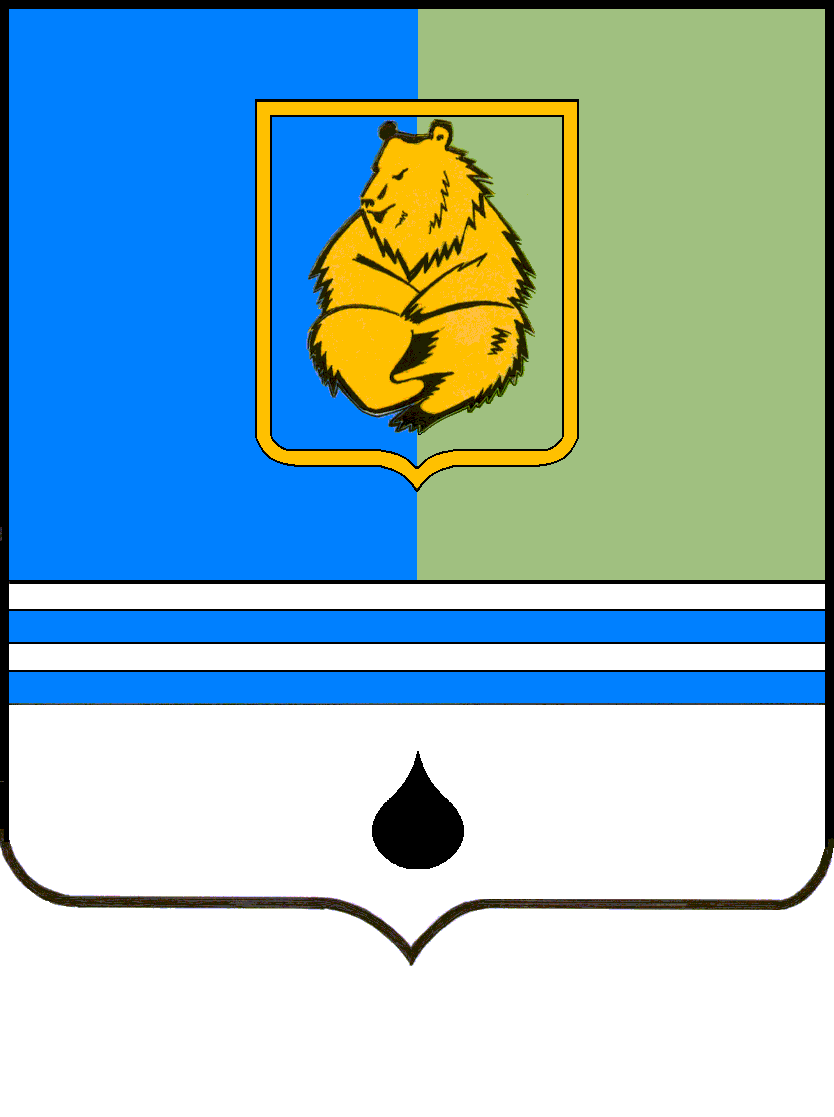 ПОСТАНОВЛЕНИЕАДМИНИСТРАЦИИ ГОРОДА КОГАЛЫМАХанты-Мансийского автономного округа - ЮгрыПОСТАНОВЛЕНИЕАДМИНИСТРАЦИИ ГОРОДА КОГАЛЫМАХанты-Мансийского автономного округа - ЮгрыПОСТАНОВЛЕНИЕАДМИНИСТРАЦИИ ГОРОДА КОГАЛЫМАХанты-Мансийского автономного округа - ЮгрыПОСТАНОВЛЕНИЕАДМИНИСТРАЦИИ ГОРОДА КОГАЛЫМАХанты-Мансийского автономного округа - Югрыот [Дата документа]от [Дата документа]№ [Номер документа]№ [Номер документа]от [Дата документа] № [Номер документа]